All Members of the Market Hall Management Committee are summoned to attend a meeting on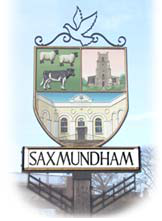 Tuesday 7pm 20 July at the Town House(If a member of the public wishes to attend, please contact the Clerk on the details below)AGENDAApologies for Absence - To receive apologies for absence.Pecuniary/Non-Pecuniary InterestsCouncillors to declare any Pecuniary or Non-Pecuniary Interests and Consideration of any requests for dispensation. Notwithstanding this item, Members may subsequently declare an interest at any point in the meeting.Minutes of the Previous Meeting - To receive the minutes of the previous meeting 15 March 2021.Finance Report To receive a report on The Market Hall Budget April – June 2021.  Market Hall Improvements Phase 1- To consider projector and light switch issues.To consider report on kitchen improvements, costs and agree schedule of works.To discuss funding arrangements for the kitchen improvements including whether to request specific grant from the Town council as a contribution towards the works.Market Hall Improvements Phase 3- Frontage and ToiletsTo discuss costs of drainage survey.Bookings 2021 – 2022To receive a report on bookings.Developing the Market Hall as a venueTo receive an update on the scheduled events programme.To consider arrangements with the Art Station Makers MarketTo consider arrangements for working with Britten Pear ArtsTo note that the Market Hall has been registered as a venue with Creative Arts East.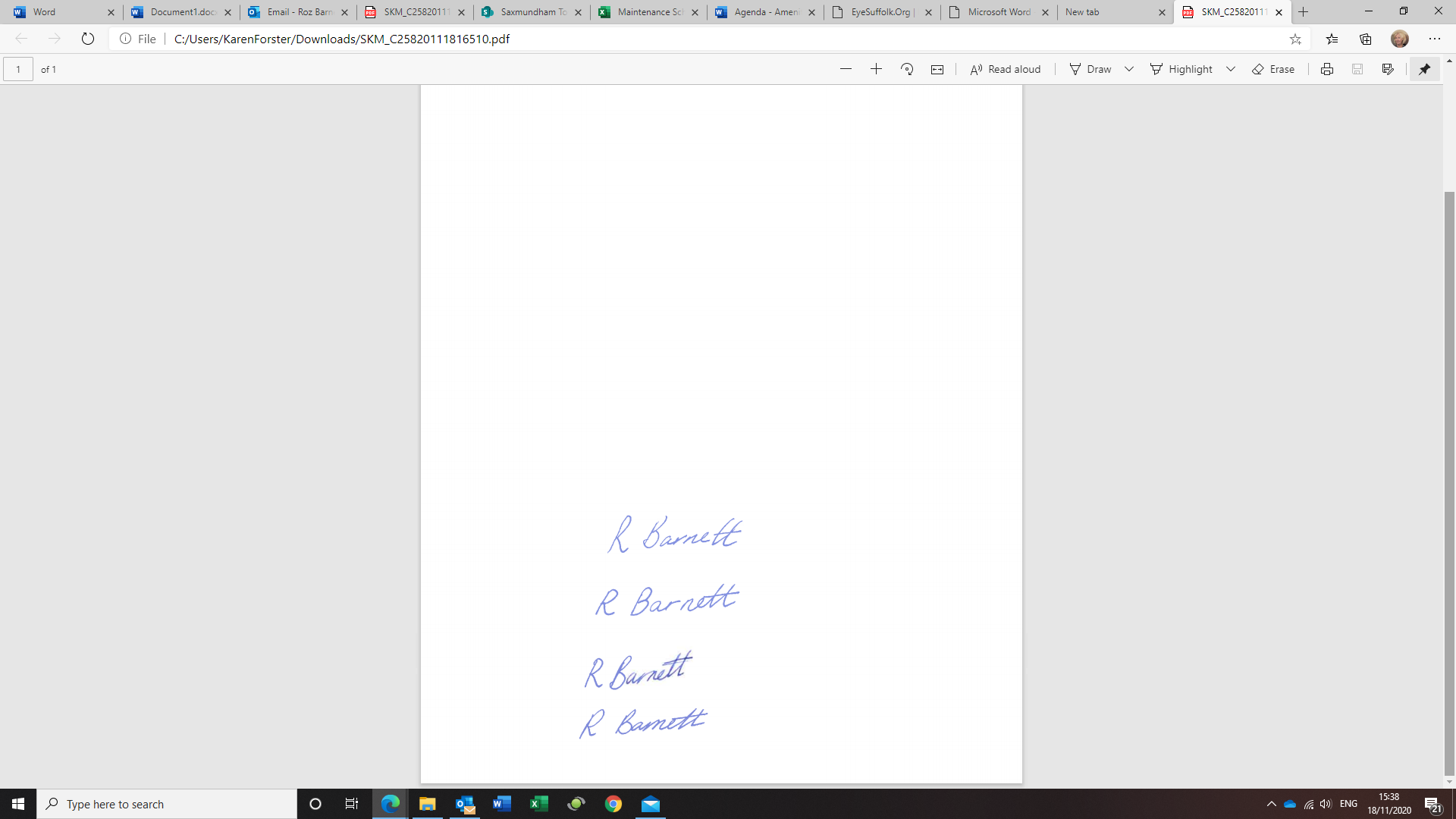 R Barnett 		Clerk to Saxmundham Town Council   	Date: 12 July 2021 Tel: 01728 604595   Email: townclerk@saxmundham-tc.gov.uk